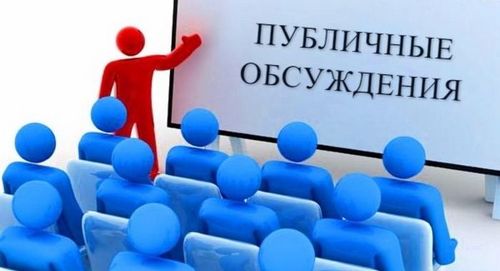                        Уважаемые предприниматели Белоярского района!        На региональном портале https://regulation.admhmao.ru/   до 05.03.2021 года проходят публичные консультации по проектам нормативных правовых актов администрации Белоярского района о порядке предоставления субсидий на поддержку сельскохозяйственного производства и деятельности по заготовке и переработке дикоросов из бюджета Белоярского района, сформированного за счёт средств бюджета Ханты-Мансийского автономного округа – Югры в форме субвенций на реализацию отдельного государственного полномочия по поддержке сельскохозяйственного производства и деятельности по заготовке и переработке дикоросов      Предлагаем Вам, ознакомиться с постановлениями и принять участие в общественных обсуждениях.  А также, Вы  можете оставить свои отзывы и предложения на официальном сайте органов администрации Белоярского района во вкладке «Документы» – Оценка регулирующего воздействия» или на портале https://regulation.admhmao.ru/        Для нас важно каждое мнение!